JOB DESCRIPTION / RISK ANALYSIS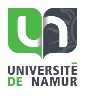 Important note on the responsibility of the signatories of this job descriptionAny change in the trainee/worker/fellow/temporary employee's job requires you (you N+1) to re-issue a new job description considering the new risks associated with the change of job. Updating this job description is essential in order to determine adequate preventive measures for the management of work accidents and/or occupational diseases.To help you to find your way in the institution EMPLOYEE TRAINEE MATERNITY PROTECTION  Temp contract  Set term UNamur contract Permanent UNamur contract Bursary holder with convention Observation internship? Yes (2 days max) NoWork sheet to guarantee maternity protection, are you already subject to periodical medical check-ups Yes NoSECTION A – Identification A1 – Contract information, tasks and work location in UNamurStarting date :  Date of arrival :Finishing date :   Extension(s) : Normal work hours : Occupancy rate : Principal activity at UNamur : Principal work area in UNamur (Building + area/office + telephone extension) : Operational Location in UNamur – Locate your work area using page 5 of this documentFaculty/Section/Service – Department – Laboratory/Research – Unit/Service : A2 – Identity of the employee/trainee/bursary holder/postgraduate (Confidential, required identification information only used for medical service)Family Name : First Name(s) : E-mail : Tel/Cell phone : National Register N° or NISS :  Nationality : Known allergies : Known diseases  : A3 – Identity of the person in charge of the department and the direct supervisor/sponsorA3 – Identity of the person in charge of the department and the direct supervisor/sponsorName of the person in charge of the service : E-mail : Tel UNamur : +32 (0)81 72    Cell phone : Name of the UNamur sponsor: E-mail : Tel UNamur : +32 (0)81 72   Cell phone : A4 – General information about the educational institution A4 – General information about the educational institution Name of the organization :Address :Name of person in charge : Tel/Cell phone: E-mail: Name of safety advisor : Tel/Cell phone : E-mail : Additional information about trainee : Study program:  SECTION B – General organizational information and activities of the worker/trainee B1 – General information about the organizationUniversity of Namur (UNamur)	Registration number : BE0409530535Naji Habra - Rector   E-mail : naji.habra@unamur.be      Tel : + 32 (0)81 72 40 01Main office : Rue de Bruxelles, 61 – 5000 Namur – Belgique    Web site :   http://www.unamur.bePrevention Department (SerP) : Olivier Donnez – Head of the SerP    
E-mail : direction.sippt@unamur.be     Tel. : + 32 (0)81 72.53.40Coraline Leirens – Prevention advisor, Risk managementE-mail : gestion-risques.sippt@unamur.be      Tel. : + 32 (0)81 72.53.50Claudine Habets – Counselor in prevention psychosocial aspectsE-mail : risques-psychosociaux@unamur.be    Tel + 32 (0)81 72.53.41External service for worker health and safety (SEPPT) : CESI (External service for accident prevention and worker protection) – Tel :  + 32 (0)81 25 35 85Workplace doctor: Dr François Delhaye - doctor for physical check-ups: Dr François DelhayeB2 – Type of activity, by position Jobs(s)Place in the company/institutionÉquipment / Products / DevicesTasks administrative  laboratory (Specify :) outside activities maintenance other (Specify :)SECTION C – Measures for accident prevention and worker protection for the job (To be completed by host service and confirmed by the SerP)Name of direct supervisor/sponsor (idem A3) :  Orientation training by the host service (name of trainer and date):    Training on emergency procedures (fire, …) (name of trainer and date):  Participation in an institutional training scheme : SECULABO (training is required for access to the laboratory - Minimum 80 % points required) via the link below : https://tice.unamur.be/formations/login/index.php Orientation and information sessionIndividual protection equipment/protective clothing Laboratory coat cotton       polyester Respiratory protection  FFP1     FFP2    FFP3    mask with cartridge
 self-contained Protective glasses/shield 
 Gloves latex     nitrile    powder-free☐ Specific equipment: ☐ Other:  Vest  high visibility      impermeable   fireproof Trousers   Protective helmets Protective footwear  S1     S2      S3 Hearing protection : reduction ratio :  dB Safety harness and accessoriesSection D – Health risks of the activity - 
To be completed by the host service (if needed, refer to the list of the Belgian federal public service)Health risks Health risks Associated with the use : of chemical substances including CMR (ex : acrylamide, intercalants, …), asbestos, nanoparticlesIf so, specify : of biological agents (pathogenic, blood/human or animal biopsies)If so, specify : or radioactive substances  yes   no yes   no yes   noAssociated with the accidental exposure : to chemical substances chimiques including CMR (ex : acrylamide, intercalants, …), asbestos, nanoparticlesto biological agents (pathogenic, blood/human or animal biopsies)or radioactive substances oui   non oui   non oui   nonAssociated with handling/contact of animals oui   nonAssociated with physical agentsIf so, specify: noise (80 to 83 dB) - vibrations - electromagnetic fields - lasers - wood dust - other :  oui   nonErgonomic hazards If so, specify: handling - controlling agricultural or industrial machines - screen displays - uncomfortable work position (standing, inclined…) - other :  oui   nonPsychosocial If so, specify: isolated work - shift work (even occasional) - travel abroad – other :  oui   nonAssociated with foodstuff transformation   oui   nonSafety risks Safety risks Electrical risks  oui   nonRisks related to working at height  oui   nonSecurity requirementsIf so, specify: regular operation of machines or UNamur vehicles as part of the work - use of equipment which presents increased risk for other people or third parties oui   nonSurveillance role = Person assigned to a piece of equipment/installation and whose principal mission is to ensure the safety of others (active monitoring and ability to act quickly and effectively on the cause of the risk). oui   nonNight work oui   nonSECTION E – Opinion of SerP and workplace doctor (To be completed only by the SerP)UNamur prevention profile : Exposure frequency based on the function : Main risk profile set out in the list transmitted to SEPPTParticular risk(s): possible allergies or affections of the A2 part + particularity of the function.Vaccination recommended as part of the function: On the basis of analysis of the work, medical check-up required :   YES   NOBidding category based on frequency of exposure and main risk profile:   SECTION F – Required SignaturesSECTION F – Required SignaturesSECTION F – Required Signatures12 – Trainee’s educational institution2 – Trainee’s educational institutionTrainee / Employee / Bursary holder/ Temp workerFAMILY NAME :  FIRST NAME :  DATE : SIGNATURE :SupervisorFAMILY NAME  : FIRST NAME : JOB FUNCTION : DATE :  SIGNATURE :  Supervisor/directorFAMILY NAME  : FIRST NAME : JOB FUNCTION : DATE :  SIGNATURE :  3 – Host organization - UNamur3 – Host organization - UNamur3 – Host organization - UNamur3 – Host organization - UNamurHead of reception service (N+1)FAMILY NAME :  FIRST NAME :  DATE : SIGNATURE :Trainee supervisor Supervisor/SponsorFAMILY NAME :  FIRST NAME :  DATE : SIGNATURE :SerP advisorFAMILY NAME :  FIRST NAME :  DATE : SIGNATURE :Faculty/Section/ServiceDepartmentLaboratory/Research Unit/ServiceFaculty of LawFaculty of MedicineFaculty of MedicineAnatomy LaboratoryFaculty of MedicineFaculty of MedicineLaboratory for clinical teachingFaculty of MedicineDepartment of PharmacyDepartment of PharmacyFaculty of MedicineDepartment of PsychologyDepartment of PsychologyFaculty of MedicineBiomedical Sciences DepartmentBiomedical Sciences DepartmentFaculty of ArtsFaculty of ArtsFaculty of ArtsFaculty of ScienceDepartment of BiologyBiology Methodology and Pedagogy Unit (UMDB)Faculty of ScienceDepartment of BiologyLaboratory of Cellular Biochemistry and Biology (URBC)Faculty of ScienceDepartment of BiologyResearch Unit in Biology of Microorganisms (URBM)Faculty of ScienceDepartment of BiologyResearch Unit in Environmental and Evolutionary Biology (URBE)Faculty of ScienceDepartment of BiologyUnit of Research in Plant Cellular and Molecular Biology (URBV)Faculty of ScienceDepartment of ChemistryTeachingFaculty of ScienceDepartment of ChemistryUnit of Nanomaterial ChemistryFaculty of ScienceDepartment of ChemistryUnit of Surface and Analytical Chemistry and ElectrochemistryFaculty of ScienceDepartment of ChemistryUnit of Supramolecular Organic and Biochemical ChemistryFaculty of ScienceDepartment of ChemistryUnit of Physical, Theoretical and Structural ChemistryFaculty of ScienceDepartment of GeographyDepartment of GeographyFaculty of ScienceDepartment of GeologyDepartment of GeologyFaculty of ScienceDepartment of MathematicsDepartment of MathematicsFaculty of ScienceDepartment of Veterinary MedicineLaboratory of immunology and microbiologyFaculty of ScienceDepartment of Veterinary MedicineIntegrated Veterinary Research Unit (URVI)Faculty of ScienceDepartment of PhysicsTeachingFaculty of ScienceDepartment of PhysicsPhysics of the Matter and Radiation (PMR)Faculty of ScienceDepartment of Sciences, Philosophies and SocietiesDepartment of Sciences, Philosophies and SocietiesFACULTY OF ECONOMICS, SOCIAL SCIENCES AND BUSINESS ADMINISTRATIONFACULTY OF ECONOMICS, SOCIAL SCIENCES AND BUSINESS ADMINISTRATIONFACULTY OF ECONOMICS, SOCIAL SCIENCES AND BUSINESS ADMINISTRATIONFACULTY OF COMPUTER SCIENCEFACULTY OF COMPUTER SCIENCEFACULTY OF COMPUTER SCIENCETRANSVERSAL RESEARCH ENTITIESCRIDS, V&S, Egov, DeFiPP, ESPHIN, FONTANTI, GRIVES, IRDENa, naXys + GRT, ILEE, LIATEC, NARC, NADI + CIRCE, NaLTT, NISM, Narilis + NAMEDIC/NNC/NTHC, PaTHs, Research Technological Platform, PReCISE, FOCUS, TransCRIDS, V&S, Egov, DeFiPP, ESPHIN, FONTANTI, GRIVES, IRDENa, naXys + GRT, ILEE, LIATEC, NARC, NADI + CIRCE, NaLTT, NISM, Narilis + NAMEDIC/NNC/NTHC, PaTHs, Research Technological Platform, PReCISE, FOCUS, TransInter-faculty entitiesAnimal shelterAnimal shelterInter-faculty entitiesMechanical WorkshopMechanical WorkshopInter-faculty entitiesEDUCATION AND TECHNOLOGY DEPARTMENT (DET)EDUCATION AND TECHNOLOGY DEPARTMENT (DET)Inter-faculty entitiesDEPARTMENT OF MODERN LANGUAGES (ELV)DEPARTMENT OF MODERN LANGUAGES (ELV)Inter-faculty entitiesElectron Microscopy ServiceElectron Microscopy ServiceServicesUniversity chaplaincyUniversity Religious Centre (CRU)ServicesService of the Administrator GeneralWealth management cellServicesService of the Administrator GeneralStudies Service ServicesService of the Administrator GeneralFinancial servicesServicesService of the Administrator GeneralInfrastructure and campus management service (SIGeC)ServicesRector's serviceRector's officeServicesRector's serviceNon-profit support serviceServicesRector's serviceCommunication serviceServicesRector's serviceRector's Strategic Projects ServiceServicesRector's serviceInternational relations serviceServicesRector's serviceInternal service for worker health and safety (SerP)ServicesVice-rectors servicesUniversity Computing Service (SIU)ServicesVice-rectors servicesResearch Administration (ADRE)ServicesVice-rectors servicesTeaching Administration (ADEN)ServicesVice-rectors servicesStudent Social Sector (VéCU))ServicesVice-rectors servicesVéCU - University Food ServicesServicesVice-rectors servicesSustainable Development Group (GDD)ServicesVice-rectors servicesAudio-visual Service and Transmedia (SAT)ServicesVice-rectors servicesUniversity Library Moretus Plantin (BUMP)ServicesVice-rectors servicesInplacement DepartmentServicesVice-rectors servicesLegal and Social Affairs ServiceServicesVice-rectors servicesHuman Resources Department (SRH)Routing of the job profileRouting of the job profileRouting of the job profileRouting of the job profileRouting of the job profileYou are temp worker, employee or internal trainee of UNamur                                          You are temp worker, employee or internal trainee of UNamur                                          You are temp worker, employee or internal trainee of UNamur                                          You are temp worker, employee or internal trainee of UNamur                                          StepsWho?Section(s) to completeSection(s) to signTransmitted to1Temp worker/EmployeeA2FHead of reception and supervising service UNamur2Head of reception and supervising service UNamurA1, A3, B2, C, DFPrevention department (SerP) 3Prevention department (SerP) EFHuman Resources Department (SRH)4Human Resources Department (SRH) -  - Records and SEPPT (External service for accident prevention and worker protection) if necessary for medical monitoringYou are a bursary holder with an agreementYou are a bursary holder with an agreementYou are a bursary holder with an agreementYou are a bursary holder with an agreementYou are a bursary holder with an agreementStepsWho?Section(s) to completeSection(s) to signTransmitted to1Bursary holderA2FN+12N+1 and supervisorA1, A3, B2, C, DFPrevention department (SerP) 3Prevention department (SerP) EFHuman Resources Department (SRH)4Human Resources Department (SRH) - -Records and SEPPT if necessary for medical monitoring You are an external trainee at UNamur  You are an external trainee at UNamur  You are an external trainee at UNamur  You are an external trainee at UNamur  You are an external trainee at UNamur StepsWho?Section(s) to completeSection(s) to signTransmitted to1Trainee A2FSupervisor and Director of the educational establishment2Supervisor and Director of the educational establishmentA4FHead of reception and supervising service UNamur3Head of reception and supervising service UNamurA1, A3, B2, C, DFPrevention department (SerP) 4Prevention department (SerP) EFSRH's office5SRH’s office - -SRH's office: Signature of convention based on opinion of SerP.  SRH - Records and SEPPT if necessary for medical monitoring